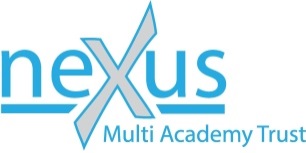 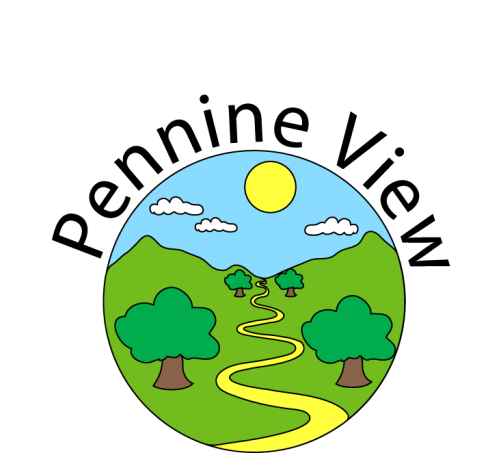     PENNINE VIEW SCHOOL		    PERSON SPECIFICATION: TEACHING ASSISTANT – LEVEL 2Key:        AF – Application Form         I – Interview         O - Observation         R – Reference	 We undertake to make any ‘reasonable adjustments’ to a job or workplace to counteract any disadvantages a disabled person may have.In the event of a large number of applicants meeting the essential criteria, desirable criteria or occupational testing may be used as a further shortlisting tool.  Disabled applicants who meet the essential shortlisting criteria will be guaranteed an interview.EssentialDesirableHow Assessed Qualifications & ExperienceGrade C or above in both English & Maths GCSE or equivalentExperience of supporting children with special educational needs and challenging behaviourTeam Teach or equivalent trained.Advanced Team Teach trained.AFAFAFAF/ITeaching & Learning Placement of pupil learning at the centre of systems, policies and practice.Ability to make sound judgements the attainment & progress of students.Excellent classroom practitionerKnowledge of the National Curriculum and supportive strategies, accredited pathways.Consistent focus on pupil progress and outcomesHas experience of the development and implementation of Individual Education/ Behaviour/Support/Mentoring plans.Can provide positive feedback to pupils in relation to progress, achievement, behaviour and attendance.Able to deliver a diverse package of learning & pastoral support to pupils.AF/II/RAF/RAF/I/RI/RAF/I/RAF/I/RIDeveloping self and working with othersAbility to set appropriate and challenging targets for self and othersAbility to make and take decisions both individually part of a team.An understanding of when to consult or seek advice and when to be responsive to feedbackAbility to contribute to and share quality practice with other teaching assistants, teachers and team.Commitment to partnership between staff, parents and studentsDemonstrate ability to work sensitively and effectively with parents/carers as agreed.I/RI/OII/RAF/I/RAF/I/RSecuring AccountabilityAbility to use information and observations of students and teachers to inform strategies to support learning, behaviour and attendance. Ability to address barriers to learning, discuss relevant issues and achieve a resolution.To demonstrate capacity to work independently or part of  team with individuals or groups of children I/RAF/II/RPersonal Qualities and AttributesExcellent interpersonal skills with the ability to enthuse and motivate othersSelf-reflective practitionerAbility to prioritiseAbility to work under pressureDynamic, positive, creative and constructive Open and approachableConscientious, honest and reliableChild centredCapacity to make dynamic risk assessments and remain calm in challenging circumstance.IIIIIII/RI/RI/RSafeguarding Suitability to work with, and ability to form and maintain appropriate relationships and personal boundaries with childrenA commitment to safeguarding and promoting the welfare of children, young people and/or vulnerable adultsAn understanding of and commitment to equal opportunities issues both within the work place and the community in generalA criminal records check at and enhanced levelExempt from the rehabilitation of Offenders Act, 1974  (All spent convictions to be declared)I/RAF/I/RICRB/DBSAFPhysical requirementsNo serious health problems which is likely to impact upon job performance; (that is, one that cannot be accommodated by reasonable adjustments)Good sickness/attendance record in current/previous employment, college or school as appropriate, (not including absences resulting from disability)I/RI/R